Pendle Forest Orienteers and Rossendale School Sports Partnership have teamed up to, again, bring you some more trails to have a go at as a family. This time around we are bringing you an Easter Egg Hunt and have joined with Rawtenstall Market so that every child that completes a trail can receive a treat. The Easter Orienteering Trails all begin and end at Rawtenstall Market.  There are three trails for you to try, complete one, two or all three over the holidays and return your answer sheet to the Market where you will receive a treat for all of your effort!Send in a photo of you taking part along with your answer sheet to Rossendale SSP on Facebook and you will be entered into a draw to win an Easter egg as well a special Easter medal.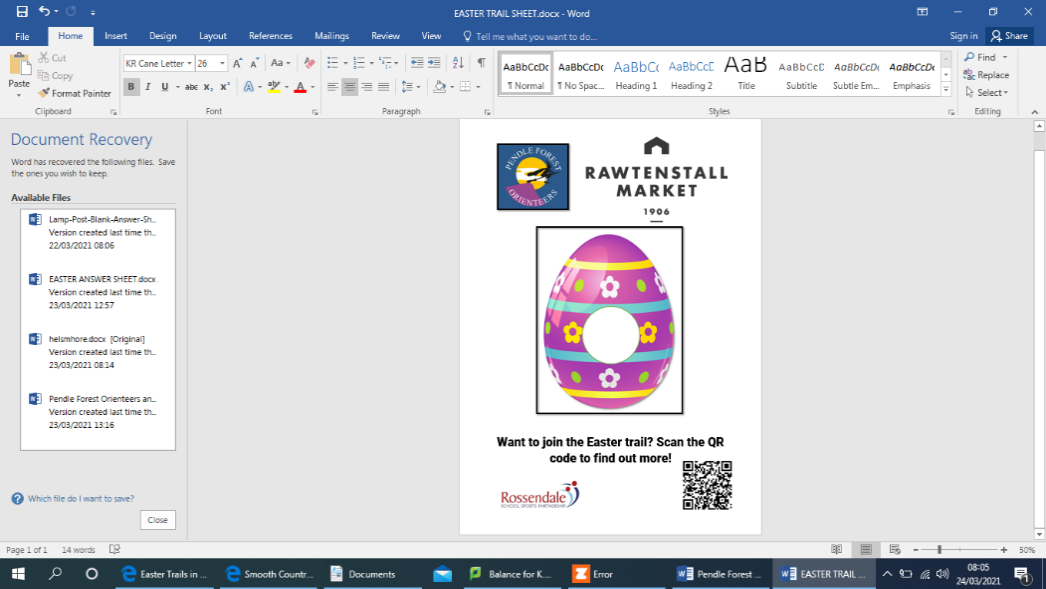 Each trail is slightly different in length. Short 1.5km around the town centreMedium 3.5km around Constable LeeLong 4.5km ski slope and through Whitaker ParkThere are 8 controls (eggs) on each trail, (signs on lamp post/telegraph pole) which can be visited in any order or can be followed numerically, it’s up to you to decide on your own route! Once there you will see a picture of an Easter Egg with a code-word in the middle (like the one above on the right hand side), mark down what word you can read on the answer sheet next to the number of the control (egg) that you are at! When you have all the answers there is a sentence to complete with the words collected, simply take the competed answer sheet back to the market at your next available opportunity!  There will be a dedicated place for information and maps close to the entrance to the market.The Market is open Thursday and Saturdays 10-4pm so you will be able to pick up a hard copy of the map/answer sheet and/or return your completed answer sheet on these following dates:Saturday 27th March, Thursday 1st April, Saturday 3rd April, Thursday 8th AprilSaturday 10th AprilYou will also be able to download a map and the answer sheet from https://www.pfo.org.uk/news/easter-trails-in-rawtenstallThe trails are open from Saturday 27th March until Tuesday 10th April!